Mira el video y toma notas para poder describir estos carteles y decir cuál era su propósito y qué diferencia un cartel de cualquier obra de arte .http://www.museoreinasofia.es/multimedia/pabellon-espanol-1937-contextos-coleccion-museo-reina-sofia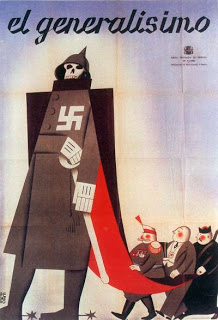 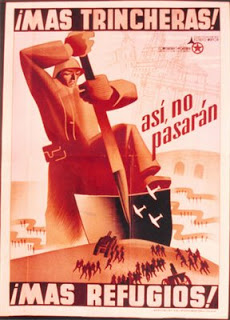 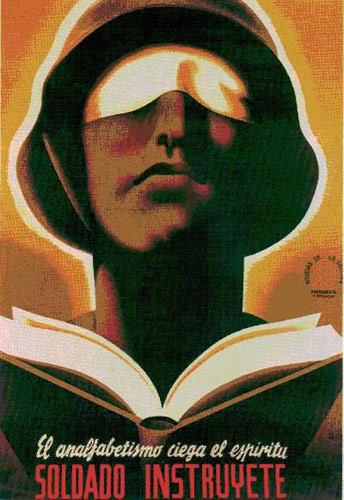 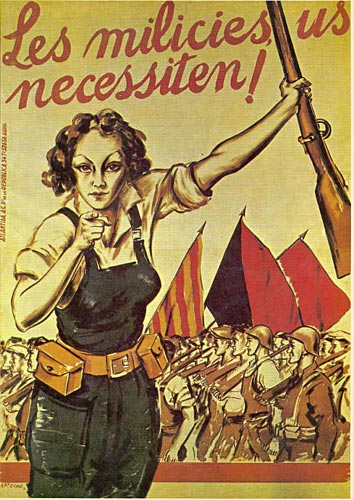 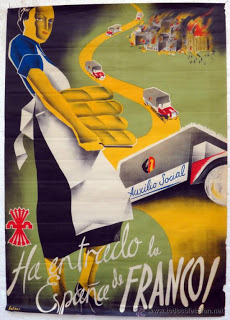 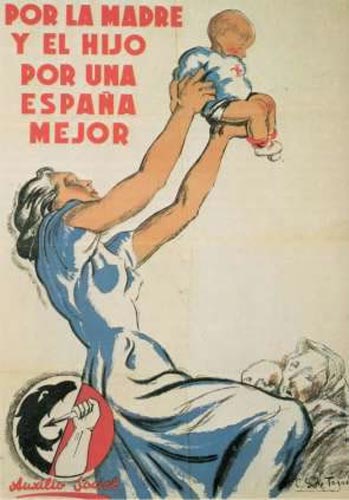 El pabellón de España de la Exposicion Universal de 1937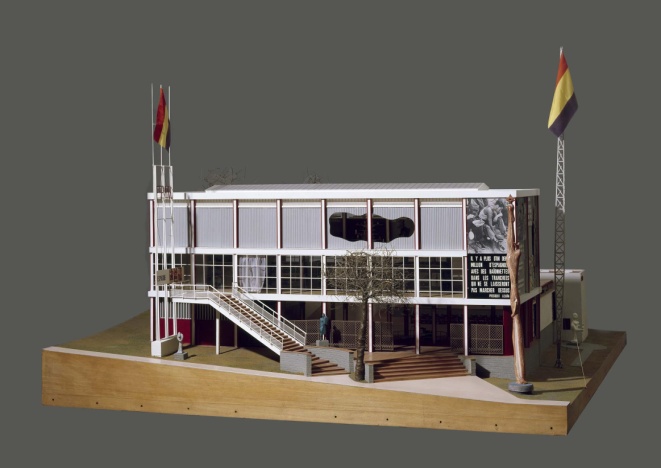 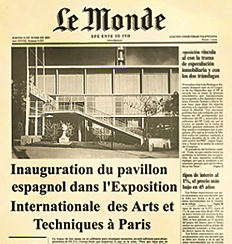 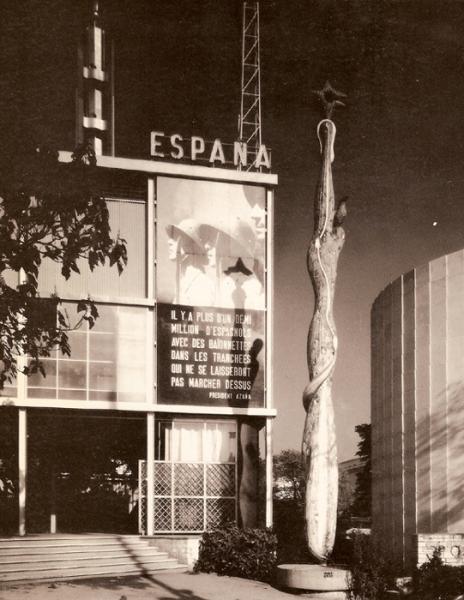 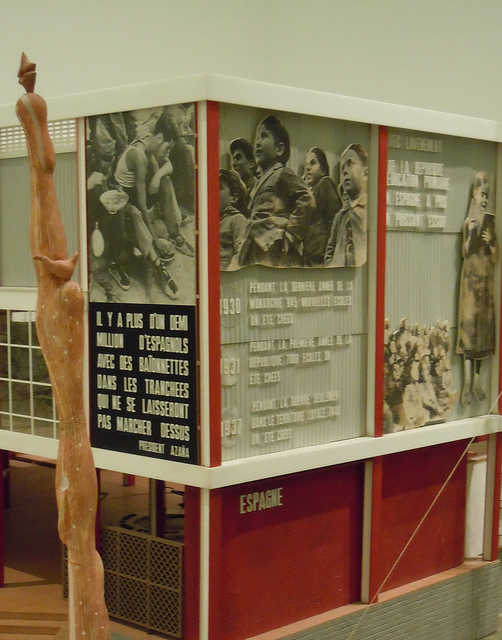 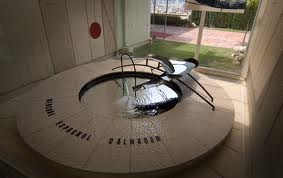 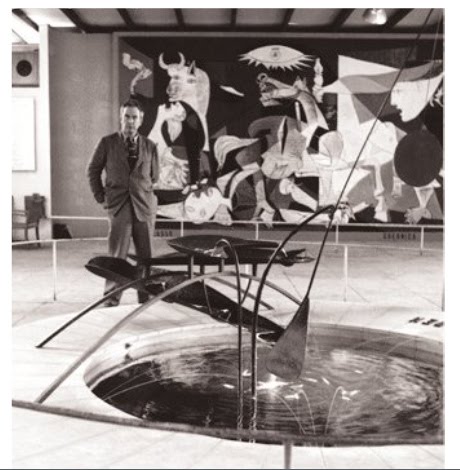 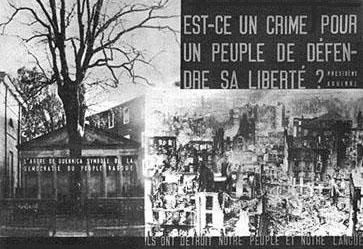 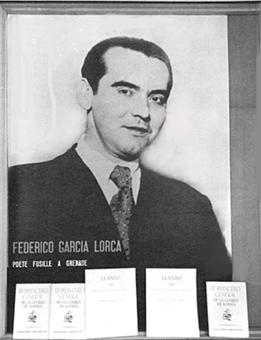 EXPLICO ALGUNAS COSAS PREGUNTARÉIS: Y dónde están las lilas?
Y la metafísica cubierta de amapolas?
Y la lluvia que a menudo golpeaba
sus palabras llenándolas
de agujeros y pájaros?Os voy a contar todo lo que me pasa.Yo vivía en un barrio 
de Madrid, con campanas, 
con relojes, con árboles.Desde allí se veía 
el rostro seco de Castilla 
como un océano de cuero.
                                      Mi casa era llamada
la casa de las flores, porque por todas partes 
estallaban geranios: era
una bella casa
con perros y chiquillos.
                                                        Raúl, te acuerdas?
Te acuerdas, Rafael?
                               Federico, te acuerdas
debajo de la tierra,
te acuerdas de mi casa con balcones en donde
la luz de junio ahogaba flores en tu boca?
                                                   Hermano, hermano!(…).Y una mañana todo estaba ardiendo
y una mañana las hogueras
salían de la tierra
devorando seres,
y desde entonces fuego,
pólvora desde entonces, 
y desde entonces sangre.
Bandidos con aviones y con moros,
bandidos con sortijas y duquesas, 
bandidos con frailes negros bendiciendo 
venían por el cielo a matar niños,
y por las calles la sangre de los niños 
corría simplemente, como sangre de niños.Generales
traidores:
mirad mi casa muerta, 
mirad España rota:
pero de cada casa muerta sale metal ardiendo 
en vez de flores, 
pero de cada hueco de España 
sale España, 
pero de cada niño muerto sale un fusil con ojos, 
pero de cada crimen nacen balas 
que os hallarán un día el sitio 
del corazón.(…)Venid a ver la sangre por las calles,
venid a ver
la sangre por las calles, 
venid a ver la sangre 
por las calles! 